Jet Propulsion Laboratory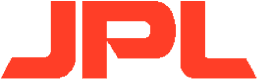 California Institute of Technology4800 Oak Grove DrivePasadena, California 91109-8099(818) 354-4321Common Items Procured From IndustryCommoditiesAnalyzersAnalyzers
Office suppliesAV equipment: cameras, projectors, screensBatteries, converters, generatorsChemical ChemicalsClothingComputer hardwareConsulting services (commercial services)CriticalCryogenics and cryogenics suppliesCryogenics and gasesElectrical hardware and suppliesElectrical: insulators, electrodes, waveguidesElectronic parts for flight hardwareElectronic: relays, semiconductors, circuitsEquipment and equipment maintenanceFiber opticsFuel, oil, greaseFurniture: office and laboratory Graphic supplies and servicesHardware and software leasing, rentals and
loan agreementsHardware and software maintenance and supportHardware and software professional servicesHardware and software trainingHotels and conference supportInstrument and equipment (for test and lab)InstrumentsIT hardware products and servicesIT software products and servicesLab suppliesLasersMachine and machine maintenanceMail servicesMechanical engineering fabricationMedical services and suppliesModels, awards, displaysMotors, transformers, powers, distributorOffice supplies (non-JIT)OscilloscopePaper goodsPCB/PWB boardsPhotographic suppliesRepair servicesSeatingServices (commercial)Software agreementsSpectrometerSubscriptions, publication, page charges, reprintsTelecommunicationsTelecommunications devicesToolsTraining classes (non-IT)UNIX hardwareVehicles, helicopters, aircraftsWire, cable, assembliesFlightFlight instrumentsFlight research and development studies and hardwareSpacecraft subsystemsSpacecraft systemsTechnology studiesLabor and ServicesConsulting AgreementDesktop and network servicesEngineering and technical task-type servicesFacilities and constructionGround support equipmentInstitutional support servicesInterplanetary network support and servicesMaintenance and operationsNon-Flight research and development studies and hardwareSecurity servicesSubcontract laborResearchBasic researchEducational outreachFlight instruments and instrumentationNot-for-profitsScientific investigations Technical studies